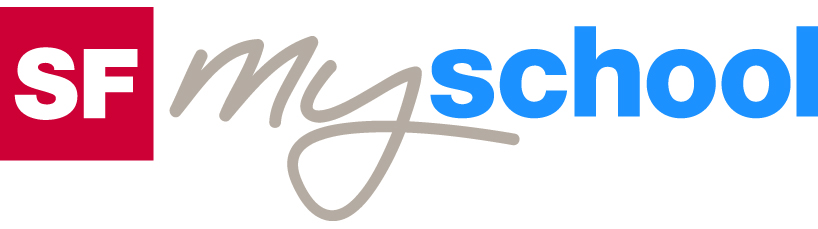 Lösungen zum
ArbeitsblattLösungen zum
Arbeitsblatt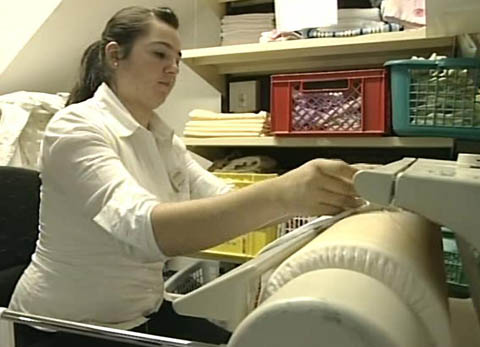 Das will ich werden: Hotellerieangestellte EBADas will ich werden: Hotellerieangestellte EBADas will ich werden: Hotellerieangestellte EBADas will ich werden: Hotellerieangestellte EBABerufsbilder aus der Schweiz (54)14:30 MinutenBerufsbilder aus der Schweiz (54)14:30 MinutenBerufsbilder aus der Schweiz (54)14:30 MinutenBerufsbilder aus der Schweiz (54)14:30 Minuten1. Wie heisst der Lehrbetrieb von Valentina?Hotel Alexander am See2. Was ist das A und O im Gastronomiegewerbe?Sauberkeit, Freundlichkeit3. Welche Eigenschaften sollte gemäss Lehrmeisterin Astrid Allet eine Hotellerieangestellte mitbringen?Geschicklichkeit, Organisationstalent, Ordentlichkeit4. Wo befindet sich die Berufsschule von Valentina?Wädenswil5. Wie lange dauert die Ausbildung zur Hotellerieangestellten?Zwei Jahre6. Was ist ein «klassisch» gebettetes Bett?Man bettet nicht mit einem Fixleintuch, sondern mit einem schön gebügelten Leintuch.7. Was bügelt Valentina mit der Bügelpresse?Die frisch gewaschenen Handtücher8. Was sind laut Valentina die Vor- und Nachteile ihres Berufs?Positiv: Man lernt viel, Kommunikation. Negativ: Man muss auch am Wochenende arbeiten.9. Weshalb muss Valentina für gewisse Arbeiten Handschuhe tragen?Weil Putzmittel die Haut reizen, aus Hygienegründen.10. Wie würde dir dieser Beruf gefallen?Individuelle Antwort